Need another line? Place the curser in the last box to the right above and push the tab key.Please help us better understand the purpose and impact of your request by answering the following questions to the best of your knowledge. If inapplicable, put N/A.Place the cursor in the box below each question and type your answer.  The box will expand if you need additional space.Thank you very much for taking the time to provide this information.FACULTY GRANT REQUEST FORMType or Print and handwrite this form. To type, place the cursor in in the box next to or below requested data and type your answer.  The box will expand if you need more space.FACULTY GRANT REQUEST FORMType or Print and handwrite this form. To type, place the cursor in in the box next to or below requested data and type your answer.  The box will expand if you need more space.FACULTY GRANT REQUEST FORMType or Print and handwrite this form. To type, place the cursor in in the box next to or below requested data and type your answer.  The box will expand if you need more space.FACULTY GRANT REQUEST FORMType or Print and handwrite this form. To type, place the cursor in in the box next to or below requested data and type your answer.  The box will expand if you need more space.FACULTY GRANT REQUEST FORMType or Print and handwrite this form. To type, place the cursor in in the box next to or below requested data and type your answer.  The box will expand if you need more space.FACULTY GRANT REQUEST FORMType or Print and handwrite this form. To type, place the cursor in in the box next to or below requested data and type your answer.  The box will expand if you need more space.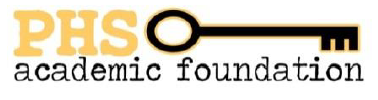 FACULTY GRANT REQUEST FORMType or Print and handwrite this form. To type, place the cursor in in the box next to or below requested data and type your answer.  The box will expand if you need more space.FACULTY GRANT REQUEST FORMType or Print and handwrite this form. To type, place the cursor in in the box next to or below requested data and type your answer.  The box will expand if you need more space.FACULTY GRANT REQUEST FORMType or Print and handwrite this form. To type, place the cursor in in the box next to or below requested data and type your answer.  The box will expand if you need more space.FACULTY GRANT REQUEST FORMType or Print and handwrite this form. To type, place the cursor in in the box next to or below requested data and type your answer.  The box will expand if you need more space.FACULTY GRANT REQUEST FORMType or Print and handwrite this form. To type, place the cursor in in the box next to or below requested data and type your answer.  The box will expand if you need more space.FACULTY GRANT REQUEST FORMType or Print and handwrite this form. To type, place the cursor in in the box next to or below requested data and type your answer.  The box will expand if you need more space.PHSAcF Officer Use OnlyPHSAcF Officer Use OnlyPHSAcF Officer Use OnlyPHSAcF Officer Use OnlyPHSAcF Officer Use OnlyPHSAcF Officer Use OnlyPHSAcF Officer Use OnlyDATE:DATE:APRROVED:APRROVED:APRROVED:YES	    NOYES	    NOYES	    NOYES	    NOFACULTY MEMBER:FACULTY MEMBER:AMOUNT APPROVED:AMOUNT APPROVED:AMOUNT APPROVED:$DEPARTMENT:DEPARTMENT:AUTHORIZED BY:AUTHORIZED BY:AUTHORIZED BY:Please read Faculty Grant Information Sheet for detailed instructions.(Errors can delay approval and/or processing of your grant.)Please read Faculty Grant Information Sheet for detailed instructions.(Errors can delay approval and/or processing of your grant.)Please read Faculty Grant Information Sheet for detailed instructions.(Errors can delay approval and/or processing of your grant.)Please read Faculty Grant Information Sheet for detailed instructions.(Errors can delay approval and/or processing of your grant.)Please read Faculty Grant Information Sheet for detailed instructions.(Errors can delay approval and/or processing of your grant.)Please read Faculty Grant Information Sheet for detailed instructions.(Errors can delay approval and/or processing of your grant.)Please read Faculty Grant Information Sheet for detailed instructions.(Errors can delay approval and/or processing of your grant.)Please read Faculty Grant Information Sheet for detailed instructions.(Errors can delay approval and/or processing of your grant.)Please read Faculty Grant Information Sheet for detailed instructions.(Errors can delay approval and/or processing of your grant.)Please read Faculty Grant Information Sheet for detailed instructions.(Errors can delay approval and/or processing of your grant.)Please read Faculty Grant Information Sheet for detailed instructions.(Errors can delay approval and/or processing of your grant.)Please read Faculty Grant Information Sheet for detailed instructions.(Errors can delay approval and/or processing of your grant.)Please read Faculty Grant Information Sheet for detailed instructions.(Errors can delay approval and/or processing of your grant.)TYPE OF GRANT REQUEST:   Place an X in the box to the left of your answer. TYPE OF GRANT REQUEST:   Place an X in the box to the left of your answer. TYPE OF GRANT REQUEST:   Place an X in the box to the left of your answer. TYPE OF GRANT REQUEST:   Place an X in the box to the left of your answer. TYPE OF GRANT REQUEST:   Place an X in the box to the left of your answer. TYPE OF GRANT REQUEST:   Place an X in the box to the left of your answer. TYPE OF GRANT REQUEST:   Place an X in the box to the left of your answer. TYPE OF GRANT REQUEST:   Place an X in the box to the left of your answer. TYPE OF GRANT REQUEST:   Place an X in the box to the left of your answer. TYPE OF GRANT REQUEST:   Place an X in the box to the left of your answer. TYPE OF GRANT REQUEST:   Place an X in the box to the left of your answer. TYPE OF GRANT REQUEST:   Place an X in the box to the left of your answer. TYPE OF GRANT REQUEST:   Place an X in the box to the left of your answer. Electronics or Furniture – attach quote from PHS BookkeeperElectronics or Furniture – attach quote from PHS BookkeeperElectronics or Furniture – attach quote from PHS BookkeeperElectronics or Furniture – attach quote from PHS BookkeeperElectronics or Furniture – attach quote from PHS BookkeeperElectronics or Furniture – attach quote from PHS BookkeeperElectronics or Furniture – attach quote from PHS BookkeeperElectronics or Furniture – attach quote from PHS BookkeeperElectronics or Furniture – attach quote from PHS BookkeeperElectronics or Furniture – attach quote from PHS BookkeeperElectronics or Furniture – attach quote from PHS BookkeeperElectronics or Furniture – attach quote from PHS BookkeeperBook(s) – attach quotes from Barnes & Noble and/or Complete BookBook(s) – attach quotes from Barnes & Noble and/or Complete BookBook(s) – attach quotes from Barnes & Noble and/or Complete BookBook(s) – attach quotes from Barnes & Noble and/or Complete BookBook(s) – attach quotes from Barnes & Noble and/or Complete BookBook(s) – attach quotes from Barnes & Noble and/or Complete BookBook(s) – attach quotes from Barnes & Noble and/or Complete BookBook(s) – attach quotes from Barnes & Noble and/or Complete BookBook(s) – attach quotes from Barnes & Noble and/or Complete BookBook(s) – attach quotes from Barnes & Noble and/or Complete BookBook(s) – attach quotes from Barnes & Noble and/or Complete BookBook(s) – attach quotes from Barnes & Noble and/or Complete BookOrder from educational website – attach website info and completed order formOrder from educational website – attach website info and completed order formOrder from educational website – attach website info and completed order formOrder from educational website – attach website info and completed order formOrder from educational website – attach website info and completed order formOrder from educational website – attach website info and completed order formOrder from educational website – attach website info and completed order formOrder from educational website – attach website info and completed order formOrder from educational website – attach website info and completed order formOrder from educational website – attach website info and completed order formOrder from educational website – attach website info and completed order formOrder from educational website – attach website info and completed order formPurchase from local store – attach pricing info and confirmation that in-store pickup is availablePurchase from local store – attach pricing info and confirmation that in-store pickup is availablePurchase from local store – attach pricing info and confirmation that in-store pickup is availablePurchase from local store – attach pricing info and confirmation that in-store pickup is availablePurchase from local store – attach pricing info and confirmation that in-store pickup is availablePurchase from local store – attach pricing info and confirmation that in-store pickup is availablePurchase from local store – attach pricing info and confirmation that in-store pickup is availablePurchase from local store – attach pricing info and confirmation that in-store pickup is availablePurchase from local store – attach pricing info and confirmation that in-store pickup is availablePurchase from local store – attach pricing info and confirmation that in-store pickup is availablePurchase from local store – attach pricing info and confirmation that in-store pickup is availablePurchase from local store – attach pricing info and confirmation that in-store pickup is availableReimbursement – must be preapproved; attach pricing informationReimbursement – must be preapproved; attach pricing informationReimbursement – must be preapproved; attach pricing informationReimbursement – must be preapproved; attach pricing informationReimbursement – must be preapproved; attach pricing informationReimbursement – must be preapproved; attach pricing informationReimbursement – must be preapproved; attach pricing informationReimbursement – must be preapproved; attach pricing informationReimbursement – must be preapproved; attach pricing informationReimbursement – must be preapproved; attach pricing informationReimbursement – must be preapproved; attach pricing informationReimbursement – must be preapproved; attach pricing informationITEMITEMITEMITEM LAWSON # (if applicable)VENDOR NAME & LAWSON #QTYQTYPRICE EACHPRICE EACHPRICE EACHPRICE EACHTOTAL COSTTOTAL COST$$$$$$Please complete the additional questions on the next page.SUBTOTAL:$Please complete the additional questions on the next page.Shipping & Handling and/or Sales Tax:$Please complete the additional questions on the next page.TOTAL OF REQUEST:$Please provide a general description of what you are requesting and how it will be used.Please provide a general description of what you are requesting and how it will be used.Please provide a general description of what you are requesting and how it will be used.Please provide a general description of what you are requesting and how it will be used.Please provide a general description of what you are requesting and how it will be used.What class or school group will benefit from this expenditure?What class or school group will benefit from this expenditure?What class or school group will benefit from this expenditure?What class or school group will benefit from this expenditure?Estimate the number of students who will use the item(s).Is/Are the item(s) usable more than one academic year?   Place an X in the box to the left of your answer.Is/Are the item(s) usable more than one academic year?   Place an X in the box to the left of your answer.Is/Are the item(s) usable more than one academic year?   Place an X in the box to the left of your answer.Is/Are the item(s) usable more than one academic year?   Place an X in the box to the left of your answer.Is/Are the item(s) usable more than one academic year?   Place an X in the box to the left of your answer.YESNONOEstimate the number of years each item will be useful.Estimate the number of years each item will be useful.Estimate the number of years each item will be useful.Estimate the number of years each item will be useful.Estimate the number of years each item will be useful.Is any element of this expenditure helping students needing financial support (e.g. a request to provide something students in your class/group cannot afford)?  If so, please describe in only general terms. Is any element of this expenditure helping students needing financial support (e.g. a request to provide something students in your class/group cannot afford)?  If so, please describe in only general terms. Is any element of this expenditure helping students needing financial support (e.g. a request to provide something students in your class/group cannot afford)?  If so, please describe in only general terms. Is any element of this expenditure helping students needing financial support (e.g. a request to provide something students in your class/group cannot afford)?  If so, please describe in only general terms. Is any element of this expenditure helping students needing financial support (e.g. a request to provide something students in your class/group cannot afford)?  If so, please describe in only general terms. Have you requested a grant in the pass?  If so, what was the result?Have you requested a grant in the pass?  If so, what was the result?Have you requested a grant in the pass?  If so, what was the result?Have you requested a grant in the pass?  If so, what was the result?Have you requested a grant in the pass?  If so, what was the result?Are you eligible for funding from any other organization (e.g. PHS Athletics Foundation, PHS Band Boosters, etc.)?Are you eligible for funding from any other organization (e.g. PHS Athletics Foundation, PHS Band Boosters, etc.)?Are you eligible for funding from any other organization (e.g. PHS Athletics Foundation, PHS Band Boosters, etc.)?Are you eligible for funding from any other organization (e.g. PHS Athletics Foundation, PHS Band Boosters, etc.)?Are you eligible for funding from any other organization (e.g. PHS Athletics Foundation, PHS Band Boosters, etc.)?